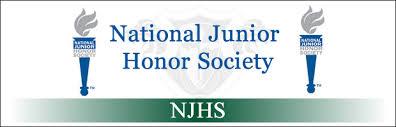 GOOD SHEPHERD CATHOLIC SCHOOLQuestionnaire Packet2017-2018Student Name:	_______________________________________Grade:  ____________Mailing Address:Street:  _____________________________________________________________________City, State, Zip:  ______________________________________________________________The object of the NATIONAL JUNIOR HONOR SOCIETY is to create an enthusiasm for Scholarship, to stimulate a desire to render Service, to promote worthy Leadership, and to encourage the development of Character in all students of Good Shepherd Catholic School.  Any qualified student who is interested in pursuing acceptance into the NATIONAL JUNIOR HONOR SOCIETY must complete this questionnaire packet and return the completed packet to the principal no later than September 18, 2017.  No packets will be accepted after this date.List the three professionals (Two GSC Staff and One “outside” Professional) who have agreed to complete the recommendation forms contained in this packet._____________________________________________________________________________________________________________________________________________________________________________________________